Publicado en  el 02/12/2015 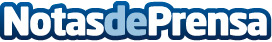 La Universidad CEU San Pablo y Corporate Affairs, de Merck, apuestan por la promoción de la biotecnologíaDatos de contacto:Nota de prensa publicada en: https://www.notasdeprensa.es/la-universidad-ceu-san-pablo-y-corporate Categorias: Internacional Nacional Sostenibilidad Universidades Innovación Tecnológica Biología http://www.notasdeprensa.es